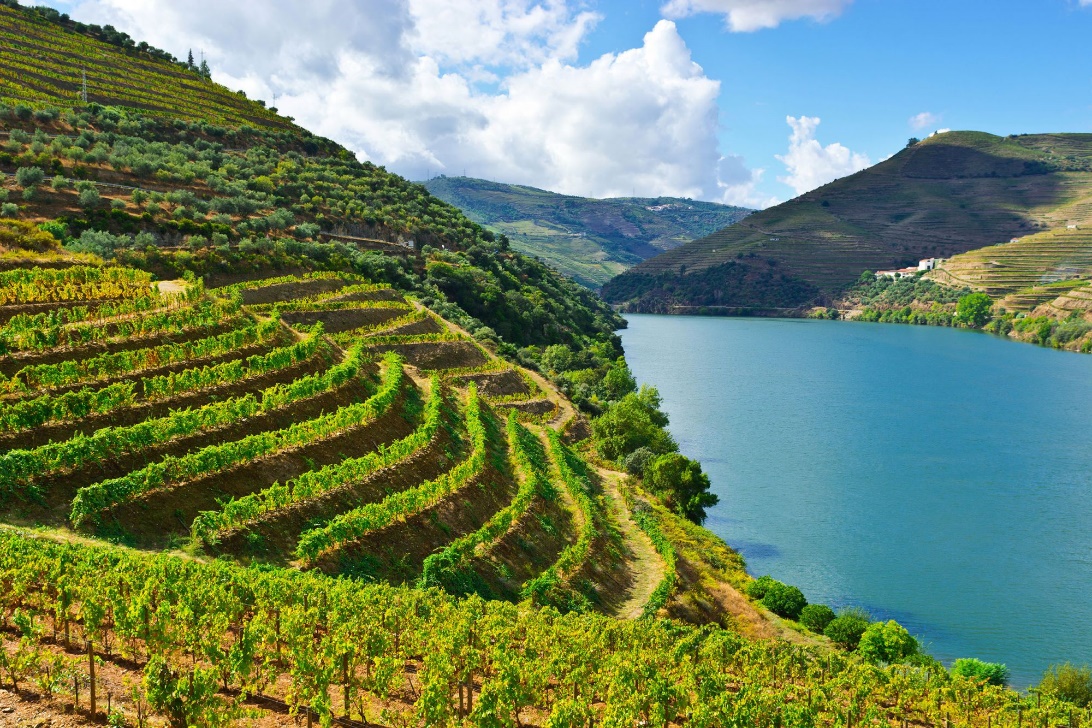 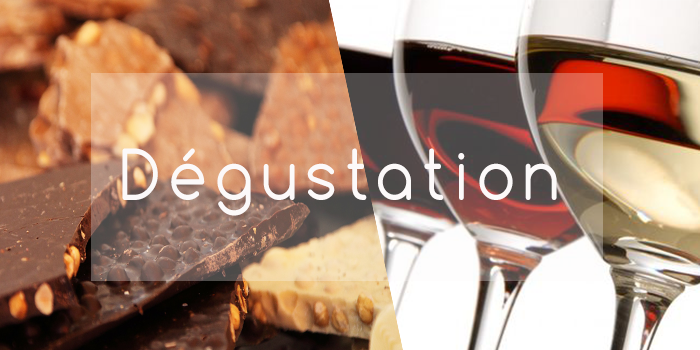 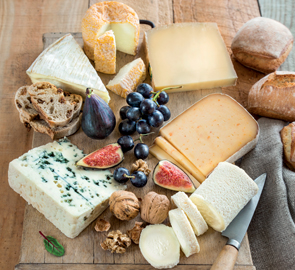 https://www.ivdp.pt/pagina.asp?codPag=61&codSeccao=1&idioma=2ATELIER EXPERIMENTALLES VINS DE PORTOSituation professionnelleVous êtes employé(e) comme sommelier(e) dans un restaurant étoilé normand. Votre directeur de restaurant a fait l’acquisition de sept bouteilles de vin de Porto afin de compléter votre offre commerciale et répondre aux attentes des clients britanniques. Vous êtes invité(e) à une séance de formation afin d’être capable de promouvoir et de commercialiser les vins de Porto en question.  Planning de la formationSéances  EvaluationsModalitésRessourcesObjectifsSéance 1GénéralitésTravail en distancielDocument ressource« les vins de Porto » ENTIdentifier et analyser l’histoire du vin du Douro et du Porto.Identifier et analyser la vallée du Douro et ses vignobles.Identifier et analyser les différents vins de Porto.Identifier et analyser les températures de service des vins de Porto.Identifier et analyser des accords mets et vins avec les vins de Porto.Evaluation 1Travail en distancielENT(mise en situation)Support papier à rendreIndividuellementRéaliser une synthèse en répondant aux consignes. Réaliser une synthèse orale.Séance 2ExpérimentationTravail en présentielProduitsFiches de travailCDIdentifier, analyser et définir les grandes familles des vins de Porto.Identifier des produits susceptibles de s’accorder avec les différents vins de Porto.  Proposer des accords mets et vins de Porto.Commercialiser les vins de Porto.Evaluation 2Travail en distancielENTGroupeRéaliser une synthèse de la séance sous forme d’un Power point.IndividuellementElaborer une synthèse de la séquence sous forme de schéma(s), carte(s) mentale(s) ou tableau(x).